Положениео порядке привлечения и расходования внебюджетных средствмуниципального автономного общеобразовательного учреждения«Общеобразовательное учреждение гимназия № 15»ОБЩИЕ ПОЛОЖЕНИЯПоложение о привлечении внебюджетных средств в учреждение (далее по тексту – Положение) разработано в соответствии с Гражданским кодексом Российской Федерации, Федеральным законом от 29.12.2012 N 273-ФЗ «Об образовании в Российской Федерации», Инструктивным письмом Минобразования РФ от 15.12.1998 года № 57 «О внебюджетных средствах образовательного учреждения», письмом Министерства образования и науки РФ от 10.09.2013 № 01 – 50 – 377/11-565, письмом Министерства образования и науки РФ от 13.09 2013 № ИТ – 885/08 (Приложение № 1 и № 2)  Уставом  МАОУ Гимназия № 15 и другими нормативными правовыми актами, действующими в сфере образования.Настоящее Положение разработано с целью:− правовой защиты участников образовательного процесса в учреждении и оказания практической помощи в осуществлении привлечения внебюджетных средств;
− создания дополнительных условий для развития гимназии, в том числе совершенствования материально-технической базы, обеспечивающей образовательный процесс, организации досуга и отдыха детей;
− эффективного использования внебюджетных средств.
          1.3. Настоящее Положение регулирует привлечение целевых взносов, спонсорских средств и добровольных пожертвований на развитие МАОУ Гимназия № 15.1.4. Источники финансирования гимназии, предусмотренные настоящим Положением, являются дополнительными к основному источнику. Привлечение гимназией дополнительных источников финансирования не влечёт за собой сокращение объемов финансирования общеобразовательного учреждения, выделенных всеми уровнями бюджета на выполнение муниципального задания и содержание гимназии. 1.5. Дополнительные источники финансирования могут быть привлечены гимназией только в том случае, если такая возможность предусмотрена в его Уставе, и только с соблюдением всех условий, установленных действующим законодательством Российской Федерации и настоящим Положением.1.6. Дополнительными источниками финансирования гимназии могут быть средства (доходы), полученные в результате:- добровольных пожертвований, спонсорских средств и целевых взносов физических и (или)юридических лиц, в том числе иностранных граждан и юридических лиц;- иных источников, предусмотренных законодательством Российской Федерации.1.7. Привлечение гимназией внебюджетных средств является правом, а не обязанностью гимназии. Гимназия вправе самостоятельно использовать дополнительные привлечённые финансовые средства (ст.161, п.6 БК РФ) на функционирование и развитие гимназии, на приобретение предметов хозяйственного пользования, обустройства интерьера, проведение ремонтных работ, организацию досуга детей.1.8. Основным принципом привлечения внебюджетных средств учреждением является добровольность их внесения физическими и юридическими лицами, в том числе родителями (законными представителями).1.9. Настоящее Положение принимается общим собранием родителей (законных представителей) обучающихся в  МАОУ Гимназия № 15 и вводится в действие с момента утверждения приказом директора гимназии. 1.10. Изменения и дополнения в настоящее Положение принимаются на Управляющем совете гимназии и вводятся в действие с момента утверждения приказом директора гимназии. 1.11. Срок действия Положения не ограничен.
2. ОСНОВНЫЕ ПОНЯТИЯЗаконные представители – родители, усыновители, опекуны, попечители обучающихся.Органы самоуправления в гимназии – Наблюдательный совет, Общее собрание трудового коллектива, Управляющий совет, Педагогический совет.  Порядок выборов органов самоуправления гимназии и их компетенция определяются Уставом гимназии, положением о соответствующем органе самоуправления, разрабатываемым гимназией самостоятельно и утвержденным руководителем гимназии.Целевые взносы – добровольная передача юридическими или физическими лицами (в том числе законными представителями) денежных средств, которые должны быть использованы по объявленному (целевому) назначению. В контексте данного Положения целевое назначение – развитие гимназии.Добровольное пожертвование – дарение вещи (включая деньги, ценные бумаги) или права в общеполезных целях. В контексте данного Положения общеполезная цель – развитие гимназии.Жертвователь – юридическое или физическое лицо (в том числе законные представители), осуществляющее добровольное пожертвование. Спонсор – лицо, предоставляющее средства или обеспечивающее предоставление средств для организации или проведения любого мероприятия, которые он по договору передаёт к определённой дате на запланированное мероприятие.
3. УСЛОВИЯ ПРИВЛЕЧЕНИЯ ЦЕЛЕВЫХ ВЗНОСОВ3.1. Привлечение целевых взносов может иметь своей целью приобретение необходимого гимназии имущества, укрепление и развитие материально-технической базы учреждения, охрану жизни, здоровья и обеспечение безопасности участников образовательного процесса, либо решение иных задач, не противоречащих уставной деятельности гимназии и действующему законодательству Российской Федерации.3.2. Решение о необходимости привлечения целевых взносов законных представителей принимаются общим собранием родителей (законных представителей) класса, Управляющим советом гимназии, с указанием цели их привлечения. Данное решение оформляется протоколом.
Председатель или казначей классного родительского комитета представляет расчеты предполагаемых расходов и финансовых средств, необходимых для осуществления вышеуказанных целей.
Данная информация доводится до сведения родителей (законных представителей) путем их оповещения на родительских собраниях или иным способом.Учреждение не имеет права самостоятельно по собственной инициативе привлекать целевые взносы родителей (законных представителей) без их согласия.3.3. Размер целевого взноса определяется каждым родителем (законным представителем) обучающихся воспитанников самостоятельно. Решение о внесении целевых взносов для учреждения со стороны иных физических и юридических лиц принимается ими самостоятельно с указанием цели реализации средств, а также по предварительному письменному обращению гимназии к указанным лицам.3.4. Целевые вносы родителей (законных представителей) обучающихся вносятся на внебюджетный счёт гимназии. Реквизиты для внесения внебюджетных средств размещены на официальном сайте  МАОУ Гимназия № 15.3.5. Целевые взносы юридических и физических лиц также направляются ими на внебюджетный счет гимназии.3.6. Распоряжение привлеченными целевыми взносами осуществляет директор гимназии по объявленному целевому назначению по согласованию с органами самоуправления гимназии, принявшими решение о привлечении средств.3.7. Директор гимназии, совместно с централизованной бухгалтерией организует бухгалтерский учет целевых взносов в соответствии с Инструкцией по бюджетному учету в учреждениях, утвержденной приказом Министерства финансов Российской Федерации от 13.11.2008 года № 128н.4. УСЛОВИЯ ПРИВЛЕЧЕНИЯ ГИМНАЗИЕЙ ДОБРОВОЛЬНЫХ ПОЖЕРТВОВАНИЙ4.1. Добровольные пожертвования гимназии могут производиться юридическими и физическими лицами, в том числе родителями (законными представителями).4.2. Добровольные пожертвовании оформляются в соответствии с действующим законодательством.4.3. Добровольные пожертвования физических лиц, в том числе законных представителей, в виде денежных средств вносятся на внебюджетный счет гимназии.4.4. Добровольные пожертвования в виде денежных средств юридических лиц вносятся ими на внебюджетный счет гимназии.4.5. Имущество, переданное гимназии безвозмездно, оформляется в обязательном порядке актом приема-передачи или договором пожертвования и ставится на баланс гимназии в соответствии с действующим законодательством.4.6. Добровольные пожертвования недвижимого имущества подлежат государственной регистрации в порядке, установленном законодательством Российской Федерации.4.7. Распоряжение пожертвованным имуществом осуществляет директор гимназии. Денежные средства расходуются в соответствии с утвержденной руководителем сметой доходов и расходов, согласованной с органами самоуправления учреждения и учредителем.4.8. Руководитель учреждения при привлечении и расходовании благотворительных средств (добровольных пожертвований) должен:- производить приём средств по договору пожертвования, заключенному в установленном порядке, в котором должны быть отражены: конкретная цель использования, сумма взноса, реквизиты благотворителя (жертвователя), дата внесения средств, обособленный учёт этих средств, наименование имущества;- обеспечить поступление денежных средств благотворителей (жертвователей) для учреждения на лицевой счёт учреждения, открытый в органах казначейства, через кассу учреждения или безналичным способом через кредитные организации;- оформить в виде акта с подписями руководителя, материально ответственного лица учреждения и благотворителя (жертвователя) отчёт о расходовании благотворительных средств (добровольных пожертвований) не позднее чем через 1 месяц после использования;- оформить постановку на отдельный баланс имущества, полученного от благотворителей (жертвователей) и (или) приобретенного за счёт внесённых ими средств;- предоставлять ежегодный отчёт (в публичном докладе) о привлечении и расходовании дополнительных финансовых средств в образовательном учреждении;- не допускать неправомочных действий органов самоуправления учреждения в части привлечения добровольных пожертвований (данную работу могут проводить только Управляющий совет и родительские комитеты классов).4.9. К случаям, не урегулированным настоящим разделам Положения, применяются нормы Гражданского кодекса Российской Федерации.5. ПОРЯДОК РАСХОДОВАНИЯ ВНЕБЮДЖЕТНЫХ СРЕДСТВ5.1. Внебюджетные средства (благотворительные пожертвования) расходуются на уставные цели.5.2. Если цели пожертвований не обозначены, то гимназия вправе направлять на улучшение имущественной обеспеченности уставной деятельности гимназии.5.3. Внебюджетные средства (благотворительные пожертвования) расходуются на приобретение:− учебно-методических пособий;− инструментов и оборудования;− мебели и мягкого инвентаря;− оборудования и инвентаря для осуществления текущего ремонта здания, помещений, классов: − оборудования и материалов для содержания игровых и спортивных площадок;5.4. Внебюджетные средства (благотворительные пожертвования) расходуются на:− содержание и обслуживание множительной и копировальной техники,− обустройство интерьеров, эстетического оформления гимназии;− благоустройство территории гимназии; − услуги по содержанию имущества. 5.5. Смета доходов и расходов по внебюджетным средствам составляется и утверждается директором гимназии один раз в год с ежеквартальной корректировкой. 6. ЭТАПЫ ПРИЁМА ПОЖЕРТВОВАНИЙ ОТ БЛАГОТВОРИТЕЛЕЙ6.1. Приём пожертвований от благотворителей включает следующие этапы:  −   заключение договора пожертвования; − постановка на бухгалтерский учёт имущества, полученного от благотворителей в виде материальных ценностей; 6.2. Денежные средства, полученные от благотворителей, должны поступать на внебюджетный счёт общеобразовательного учреждения в банке с указанием на их целевое использование; 6.3. Учёт имущества (в т.ч. денежных средств), полученного в качестве пожертвований, должен вестись отдельно; 6.4. Целевое использование (расходование) имущества, полученного в качестве пожертвований, должно быть подтверждено документами, предусмотренными требованиями Инструкции по бюджетному учёту.
7. КОНТРОЛЬ ЗА СОБЛЮДЕНИЕМ ЗАКОННОСТИ ПРИВЛЕЧЕНИЯ ДОПОЛНИТЕЛЬНЫХ ВНЕБЮДЖЕТНЫХ СРЕДСТВ7.1. Контроль за соблюдением законности привлечения внебюджетных средств осуществляется ее учредителем в соответствии с настоящим Положением.7.2. Руководитель гимназии обязан отчитываться перед учредителем и родителями (законными представителями) о поступлении, бухгалтерском учёте и расходовании средств, полученных от внебюджетных источников, не реже одного раза в год.7.3. Запрещается отказывать гражданам в приёме детей в учреждение или исключить из него из-за невозможности или нежелания законных представителей осуществлять целевые взносы, добровольные пожертвования.7.4. Запрещается вовлекать детей в финансовые отношения между их родителями (законными представителями) и учреждением.7.5. Работникам гимназии запрещается осуществлять незаконный сбор наличных денежных средств родителей (законных представителей) обучающихся (вступительный взнос при приеме ребенка в учреждение, принудительный сбор денег на ремонт и т.п.).8. ЗАКЛЮЧИТЕЛЬНЫЕ ПОЛОЖЕНИЯ8.1. Все работники учреждения несут персональную ответственность за соблюдение порядка привлечения и использования целевых взносов, добровольных пожертвований.РАССМОТРЕНО И  ПРИНЯТОна заседании Управляющего советас учетом мнения общешкольного родительского комитета Протокол № ___  от «___»___________ 2014 г.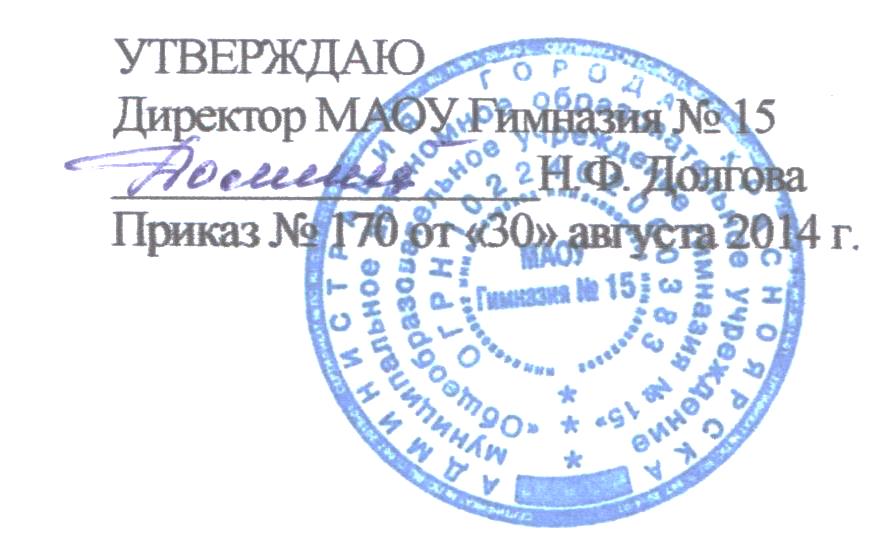 